Сумська міська радаВиконавчий комітетРІШЕННЯвід 23.07.2019 № 414Розглянувши електронну петицію Панкратова Дмитра Борисовича «Просимо подовжити графік роботи розважальних та закладів громадського харчування на літній період», розміщеної на веб-порталі «Єдина система місцевих петицій» (http://e-dem.in.ua/sumy/Petition/View/1899) щодо погодження подовження графіку роботи суб’єктам господарювання (закладам ресторанного господарства) ФОП Король О.В. («Гриль парк Поляна»),   ТОВ «Білопільські джерела», директор Чалий Р.О. («Тандирний двір»), ТОВ «Славіч», директор Сіренко Ю.В. («Стріха»), що знаходяться на обох берегах пішохідного мосту через річку Псел з вулиці Заливна до провулку Чугуєвського в місті Суми, до 23.00 щоденно на літній період, враховуючи неодноразові звернення мешканців міста на порушення громадського порядку та спокою відвідувачами вищевказаних підприємств у нічний час, зважаючи на відсутність заяви на встановлення режиму роботи у нічний час від вищевказаних суб’єктів господарювання, відповідно до пункту 6.1.3. Положення про порядок провадження торговельної діяльності та надання послуг на території м. Суми, затвердженого рішенням виконавчого комітету Сумської міської ради від 07.09.2010 № 537 (зі змінами), керуючись Правилами додержання тиші в місті Суми, затвердженими рішенням Сумської міської ради від 29 серпня 2018 року № 3797-МР та іншими нормативними актами щодо захисту населення від шкідливого впливу шуму, відповідно до частини другої статті 19 Конституції України, статті 6 та частини четвертої статті 23 Господарського кодексу України, статті 231 Закону України «Про звернення громадян», пункту 4.3 розділу 4 Положення про порядок подання електронних петицій та їх розгляду органами місцевого самоврядування міста Суми, затвердженого рішенням Сумської міської ради від 25 жовтня 2017 року № 2692-МР, статті 45 Статуту територіальної громади міста Суми, затвердженого рішенням Сумської міської ради від 26 жовтня 2011 року № 893-МР, керуючись статтею 40 Закону України «Про місцеве самоврядування в Україні», виконавчий комітет Сумської міської радиВИРІШИВ:1. Не підтримувати електронну петицію Панкратова Дмитра Борисовича «Просимо подовжити графік роботи розважальних та закладів громадського харчування на літній період», розміщеної на веб-порталі «Єдина система місцевих петицій» (http://e-dem.in.ua/sumy/Petition/View/1899).2. Відділу торгівлі, побуту та захисту прав споживачів Сумської міської ради (Дубицький О.Ю.) повідомити Панкратова Дмитра Борисовича про прийняте рішення із зазначенням підстав не підтримання електронної петиції.Міський голова								О.М. ЛисенкоДубицький 700-656Розіслати: згідно зі списком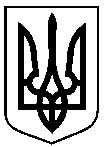 Про розгляд електронної петиції Панкратова Дмитра Борисовича «Просимо подовжити графік роботи розважальних та закладів громадського харчування на літній період»